EElectricity Industry Act 2004Portfolio:Minister for Energy (except Parts 9A and 9B, which are administered by the Treasurer principally assisted by the Department of Treasury)Agency:Energy Policy WAPortfolio:Treasurer (Parts 9A and 9B only; remainder of Act administered by the Minister for Energy principally assisted by Energy Policy WA)Agency:Department of TreasuryElectricity Industry Act 20042004/00523 Apr 2004s. 1 & 2: 23 Apr 2004;s. 3, Pt. 4 (other than s. 65), Pt. 9 & 10: 23 Jun 2004 (see s. 2 and Gazette 22 Jun 2004 p. 2161);Pt. 8: 1 Jul 2004 (see s. 2 and Gazette 22 Jun 2004 p. 2161);Pt. 2, 3, 5 & 6, s. 65, Sch. 1 & Sch. 3 Div. 1: 31 Dec 2004 (see s. 2 and Gazette 12 Nov 2004 p. 5017); Pt. 7, Sch. 2 & Sch. 3 Div. 2: 25 Jun 2005 (see s. 2 and Gazette 24 Jun 2005 p. 2751)Electricity Legislation Amendment Act 2004 Pt. 2 Div. 32004/03320 Oct 200431 Dec 2004 (see s. 2 and Gazette 23 Nov 2004 p. 5243)Electricity Corporations Act 2005 s. 1392005/01813 Oct 20051 Apr 2006 (see s. 2(2) and Gazette 31 Mar 2006 p. 1153)Reprint 1 as at 16 Jun 2006 Reprint 1 as at 16 Jun 2006 Reprint 1 as at 16 Jun 2006 Reprint 1 as at 16 Jun 2006 Financial Legislation Amendment and Repeal Act 2006 Sch. 1 cl. 542006/07721 Dec 20061 Feb 2007 (see s. 2(1) and Gazette 19 Jan 2007 p. 137)Electricity Industry Amendment Act 20072007/03221 Dec 2007s. 1 & 2: 21 Dec 2007 (see s. 2(a));Act other than s. 1 & 2: 22 Dec 2007 (see s. 2(b))National Gas Access (WA) Act 2009 Pt. 7 Div. 32009/0161 Sep 20091 Jan 2010 (see s. 2(b) and Gazette 31 Dec 2009 p. 5327)Statutes (Repeals and Minor Amendments) Act 2009 s. 172009/0463 Dec 20094 Dec 2009 (see s. 2(b))Reprint 2 as at 9 Apr 2010 Reprint 2 as at 9 Apr 2010 Reprint 2 as at 9 Apr 2010 Reprint 2 as at 9 Apr 2010 Standardisation of Formatting Act 2010 s. 512010/01928 Jun 201011 Sep 2010 (see s. 2(b) and Gazette 10 Sep 2010 p. 4341)Public Sector Reform Act 2010 s. 892010/0391 Oct 20101 Dec 2010 (see s. 2(b) and Gazette 5 Nov 2010 p. 5563)Personal Property Securities (Consequential Repeals and Amendments) Act 2011 Pt. 5 Div. 12011/0424 Oct 201130 Jan 2012 (see s. 2(c) & Cwlth Legislative Instrument No. F2011L02397 cl. 5 registered 21 Nov 2011)Electricity Corporations Amendment Act 2013 s. 392013/02518 Dec 20131 Jan 2014 (see s. 2(c) and Gazette 27 Dec 2013 p. 6465)Reprint 3 as at 29 Mar 2018 Reprint 3 as at 29 Mar 2018 Reprint 3 as at 29 Mar 2018 Reprint 3 as at 29 Mar 2018 Electricity Industry Amendment Act 2020 Pt. 22020/0096 Apr 20207 Apr 2020 (see s. 2(b))Electricity Industry Amendment (Distributed Energy Resources) Act 2024 Pt. 2 Div. 1 & Pt. 3 Div. 12024/0017 Mar 2024To be proclaimed (see s. 2(b))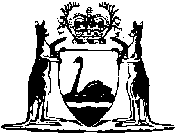 